Use a Robot Arm to pick up an object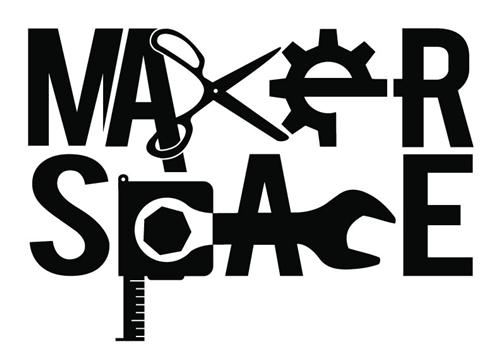 Connect the Robot Arm to the PC laptop using the special cableRun the program: Robotic Arm EdgeCertain keys make the robot move:W	E	R	U	I	L for Lamp S 	 D	 F	 J	 KControl the robot, so that the arm is straight.Now, calculate how to move the arm in order to pick up the small object and THEN move it by 90 degrees to the leftTry out your ‘code’. Did you get it right?No? Try againHappy Coding!